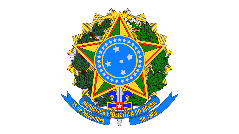 Ministério da Educação
Universidade Federal de Alfenas
Rua Gabriel Monteiro da Silva, 700 - Bairro centro, Alfenas/MG - CEP 37130-001
Telefone: (35) 3701-9242 - http://www.unifal-mg.edu.brFormulário para interposição de recurso à Classificação do Edital Complementar nº 001/2024Vagas Remanescentes (Vagas não preenchidas do SiSU 2024/1)À UNIFAL-MGEu (nome completo)RGCPFCURSOpessoa candidata nessa Universidade à vaga remanescente do EDITAL nº 001/2024, VENHO interpor recurso contra a classificação preliminar (publicada em https://www.unifal-mg.edu.br/dips/edital-complementar-vagas-nao-preenchidas-2024-1/ ).Solicito, por meio deste recurso, revisão da avaliação e reconsideração da decisão com base nas justificativas abaixo apresentadas.*A descrição do recurso deve conter:O objeto do recurso – explicitar o que se está contestando, de acordo com a observação constante na classificação Os argumentos do recurso – explicitar as razões segundo as quais a avaliação e a decisão devam ser revistas.Sobre os anexos que dão o suporte ao recurso: documentos que estão sendo anexados ao recursoObservação: Não serão aceitos pedidos de inscrição fora do prazo previsto neste Edital ou correção de dados informados pelo candidato.Data e local (Cidade/Sigla UF, XX/XX/XXXX):Assinatura:De preferência, assine com SouGov.Br: https://www.gov.br/pt-br/servicos/assinatura-eletronicaO recurso deverá ser enviado exclusivamente para o e-mail dips@unifal-mg.edu.br até 07/03/2024